Chinle High SchoolInstructional Planning(Daily and/or Multiple Day Lesson Plan)Teacher:    Serena Jimmy                                     Subject:      Career Exploration                                       Date(s):                                                Unit: Attendance Policy                                                           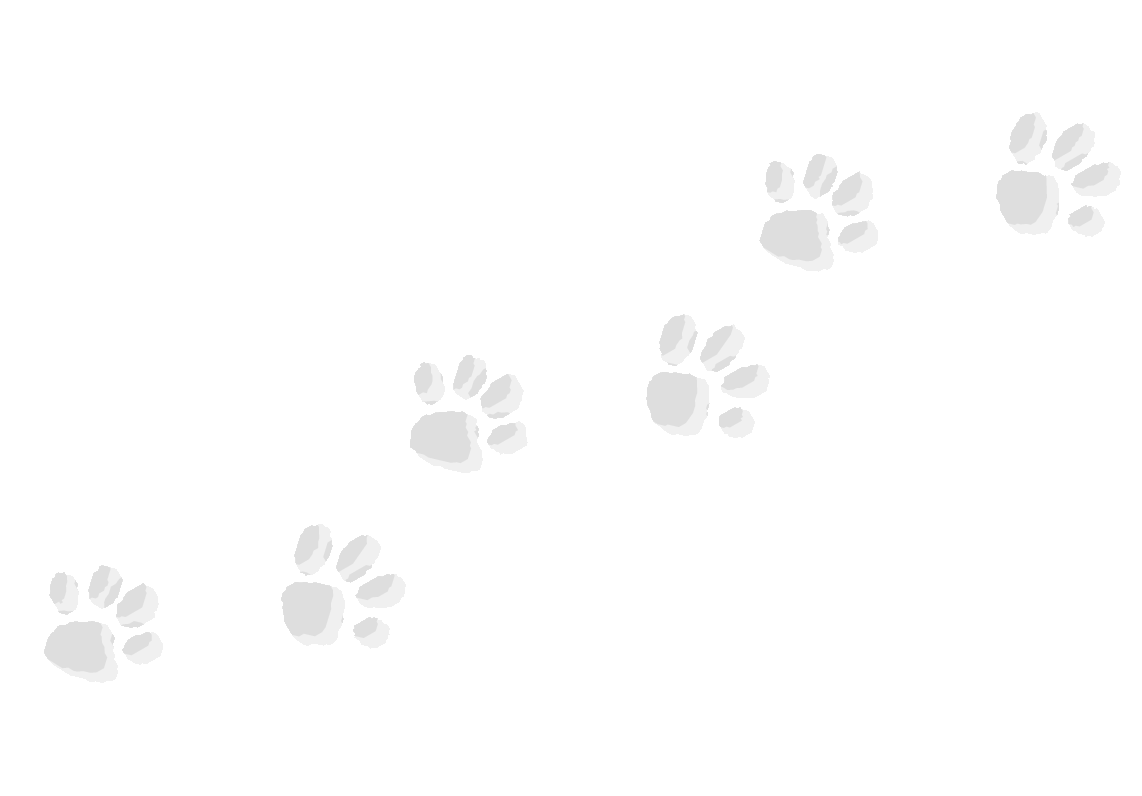 Teacher:    Serena Jimmy                                     Subject:      Career Exploration                                       Date(s):                                                Unit: Attendance Policy                                                           Teacher:    Serena Jimmy                                     Subject:      Career Exploration                                       Date(s):                                                Unit: Attendance Policy                                                           Focused Learning: (Learning Target)All 4 directions explicitly written to address all components of the learning of the state approved Strand/Domain/Standard/ObjectStrand/Domain/Standard/ObjectiveSpecific examples of Learning Activities: (I Do, We Do together, You Do together/You Do alone)Instructional Supports if any (ESS Accommodations, Tier III Interventions, etc…)EAST (Declarative): What is it the students will learnI will describe a workplace attendance policy.SOUTH (Procedural): How the student will learn itI will show that I can do this by using the CHS handbook to define, identify consequences and list the procedures from the CHS attendance policy.WEST (West):  How the student will know if they mastered itTo know how well I am doing this I will create an attendance policy for my business that must include consequences and procedures for a workplace.NORTH (North):  Reflection of the learning by the studentIt is important for me to know this because it gives me a better understanding of what an actual workplace attendance policy that would be in place.Common Core State Standards: (English Language Arts & Math)I Do: Give students the handout to look through the student handbook to find definitions listed on the graphic organizers.We Do:  Group students into 6 groups.  Number students 1 through 6 and assign each group a term to list procedures at the high school and also to determine what they think the consequences are for the school.  Have students share with the class so that each student fills in their information in their notes.You Do:  Have students make mini booklets of the attendance policy for an ideal workplace.  You will need papers to make a mini booklet.  EAST (Declarative): What is it the students will learnI will describe a workplace attendance policy.SOUTH (Procedural): How the student will learn itI will show that I can do this by using the CHS handbook to define, identify consequences and list the procedures from the CHS attendance policy.WEST (West):  How the student will know if they mastered itTo know how well I am doing this I will create an attendance policy for my business that must include consequences and procedures for a workplace.NORTH (North):  Reflection of the learning by the studentIt is important for me to know this because it gives me a better understanding of what an actual workplace attendance policy that would be in place.CCSS Implementation of Anchor Standards for Reading & Writing and Mathematical Practice:(All Subject Areas)I Do: Give students the handout to look through the student handbook to find definitions listed on the graphic organizers.We Do:  Group students into 6 groups.  Number students 1 through 6 and assign each group a term to list procedures at the high school and also to determine what they think the consequences are for the school.  Have students share with the class so that each student fills in their information in their notes.You Do:  Have students make mini booklets of the attendance policy for an ideal workplace.  You will need papers to make a mini booklet.  EAST (Declarative): What is it the students will learnI will describe a workplace attendance policy.SOUTH (Procedural): How the student will learn itI will show that I can do this by using the CHS handbook to define, identify consequences and list the procedures from the CHS attendance policy.WEST (West):  How the student will know if they mastered itTo know how well I am doing this I will create an attendance policy for my business that must include consequences and procedures for a workplace.NORTH (North):  Reflection of the learning by the studentIt is important for me to know this because it gives me a better understanding of what an actual workplace attendance policy that would be in place.Arizona State Standards:(Social Studies, Science, Fine Arts, Etc.)I Do: Give students the handout to look through the student handbook to find definitions listed on the graphic organizers.We Do:  Group students into 6 groups.  Number students 1 through 6 and assign each group a term to list procedures at the high school and also to determine what they think the consequences are for the school.  Have students share with the class so that each student fills in their information in their notes.You Do:  Have students make mini booklets of the attendance policy for an ideal workplace.  You will need papers to make a mini booklet.  EAST (Declarative): What is it the students will learnI will describe a workplace attendance policy.SOUTH (Procedural): How the student will learn itI will show that I can do this by using the CHS handbook to define, identify consequences and list the procedures from the CHS attendance policy.WEST (West):  How the student will know if they mastered itTo know how well I am doing this I will create an attendance policy for my business that must include consequences and procedures for a workplace.NORTH (North):  Reflection of the learning by the studentIt is important for me to know this because it gives me a better understanding of what an actual workplace attendance policy that would be in place.Career Technical Education Standards:(CTE Subjects)8.0  Analyze and Develop Legal and Ethical Behavior8.1  Describe a work place attendance policyESS Accommodations: Tier III Interventions:Model for students a booklet you could create.  Group student with another student.  Provide sentence frames to organize information.  More time on project.  Given only important attendance policies rather than everything.Specific Evidence from the student to be assessed for a grade:  (In order of relevance: Written, created, test, quiz, verbal etc…)Specific Evidence from the student to be assessed for a grade:  (In order of relevance: Written, created, test, quiz, verbal etc…)Specific Evidence from the student to be assessed for a grade:  (In order of relevance: Written, created, test, quiz, verbal etc…)Quiz:Appearing for work no sooner than 5 minutes prior to the start of the shift and no later than the start of the shift is _____________Attendance PolicyTruantTardySocial ContractThe end result of violating an expected behavior or rule is _______________.TruantTardyConsequencesAll of the responsesTruant isyour parent(s) aren’t aware of your absence from schoola student absent without permissionDitchingAll of the aboveQuiz:Appearing for work no sooner than 5 minutes prior to the start of the shift and no later than the start of the shift is _____________Attendance PolicyTruantTardySocial ContractThe end result of violating an expected behavior or rule is _______________.TruantTardyConsequencesAll of the responsesTruant isyour parent(s) aren’t aware of your absence from schoola student absent without permissionDitchingAll of the aboveQuiz:Appearing for work no sooner than 5 minutes prior to the start of the shift and no later than the start of the shift is _____________Attendance PolicyTruantTardySocial ContractThe end result of violating an expected behavior or rule is _______________.TruantTardyConsequencesAll of the responsesTruant isyour parent(s) aren’t aware of your absence from schoola student absent without permissionDitchingAll of the above